ΑΙΤΗΣΗ                   ΑΝΑΠΛΗΡΩΤΕΣ ΕΣΠΑ-ΠΕΠ	                    							          Ο/Η Αιτών / ούσα     (Υπογραφή)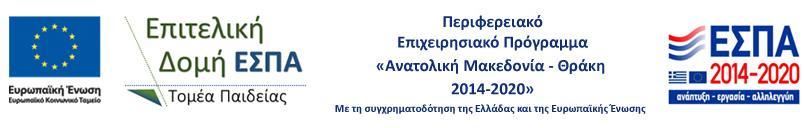 